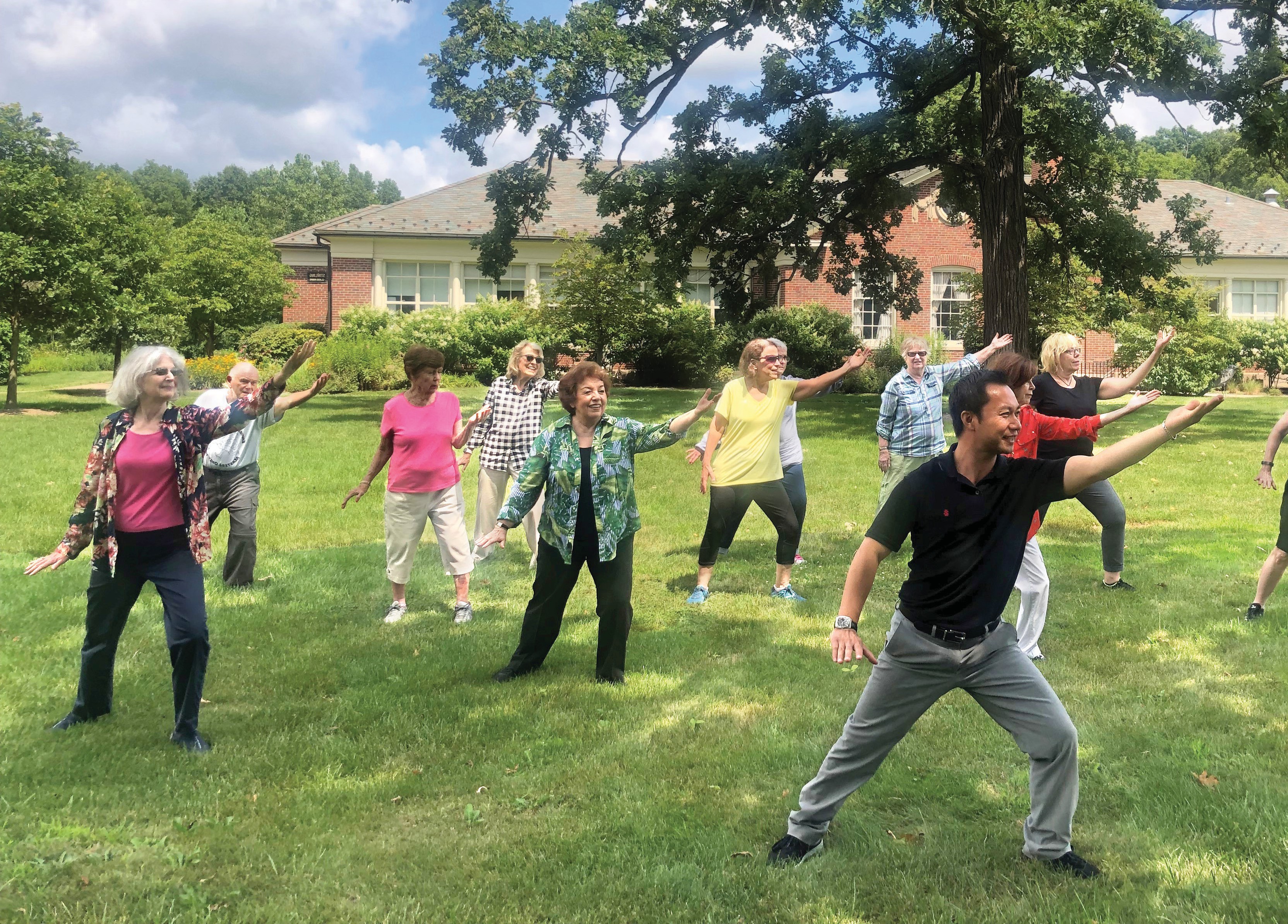 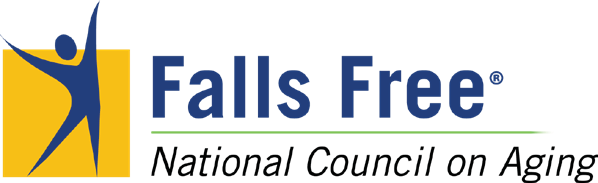 FALLS PREVENTION AWARENESS DAY2019THE IMPORTANCE OF FALLS PREVENTIONne in four Americansaged 65+ falls every year. Falls are the leading cause of fataland non-fatal injuries for older adults, and they are costly—both in dollars and in quality of life.But falling is not an inevitablepart of aging.Number of Individuals Reached300Million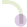 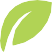 157Million88 MillionEach year, on the first day of Fall, the National Council on Aging (NCOA) and its Falls Free® Initiative turns a spotlight on this critical health issue. Falls Prevention Awareness Day reaches millionsof older adults across the country with a simple message: You can take steps to prevent a fall.99 Million103 Million2 MillionNumber of States Participating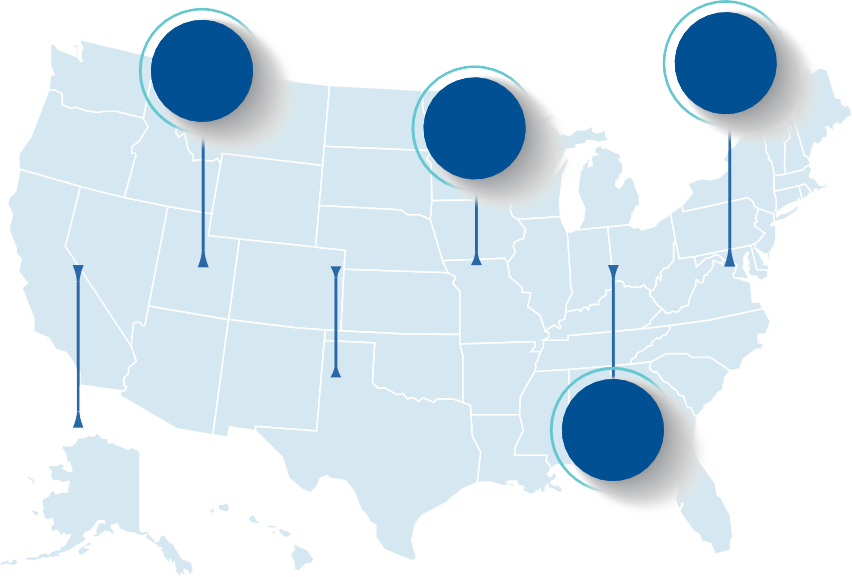 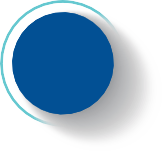 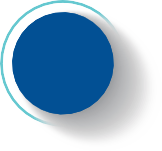 NATIONAL OUTREACHor Falls Prevention Awareness Day 2019, NCOA and its partners spread the message of falls prevention nationally and locally. On the national level, NCOA used traditional media, including print and radio, and social media to reach older adults, their caregivers, and the professionals who serve them. In the community,state and local members of the Falls Free Initiative delivered the message in person by hosting education and awareness events for older adults, providing falls risk screenings, and advocating with lawmakers.2019 National ReachTOTAL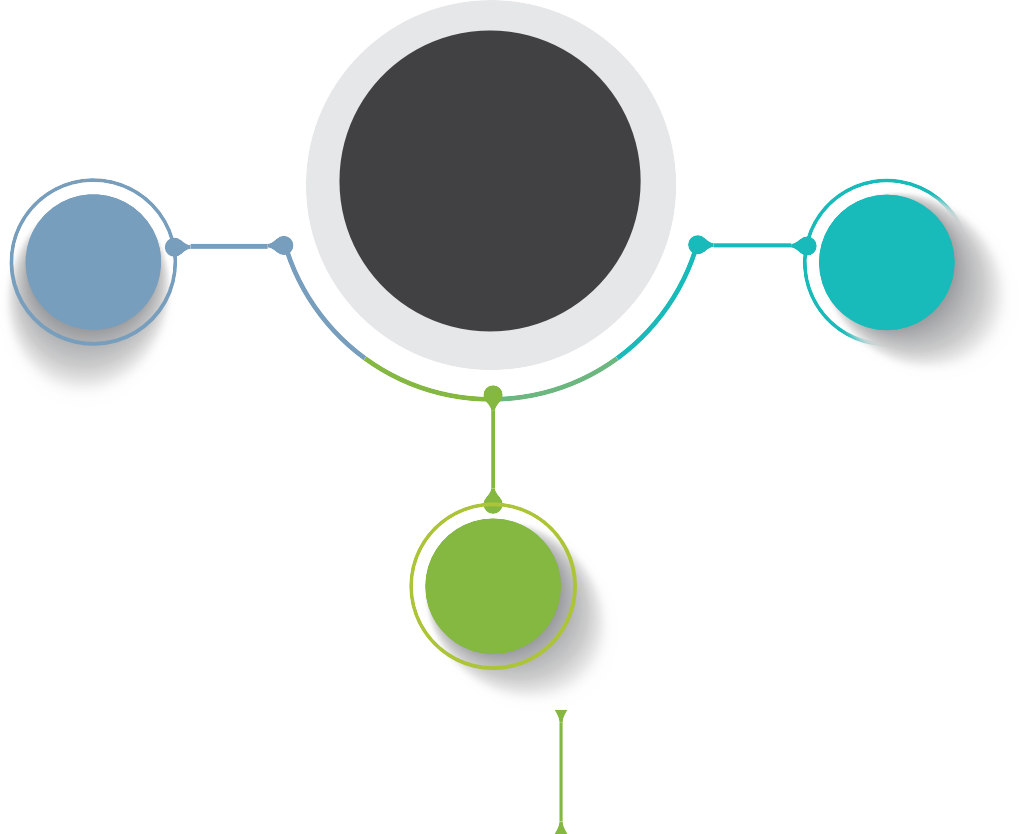 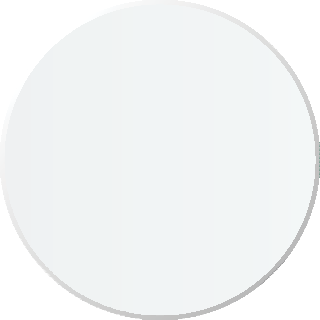 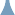 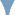 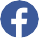 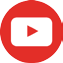 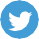 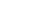 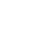 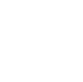 300millionSOCIAL MEDIA13.5MillionGRASSROOTS1.5 MillionEducationFalls Risk Screenings AdvocacyMEDIA285MillionPress Release ArticlesRadio TourPOLICY AND ADVOCACYffective falls prevention requires policy solutions, and NCOA and our partners brought those to lawmakers in September. Nineteen states obtained Governor’s proclamations in recognition of Falls Prevention Awareness Day. On Capitol Hill,NCOA and our partners testified at a hearing of the Senate Special Committee on Aging titled Falls Prevention: National, State, and Local Solutions to Better Support Seniors. Several of NCOA’s recommendations were featured in the committee’s corresponding report, including organizing a coordinated federal effort to reduce falls, promoting early identification of falls risk factors, and improving Medicare to prevent falls. At NCOA’s urging, the U.S. Senate also passed resolution S.Res.327 designating September 23, 2019 as National Falls Prevention Awareness Day. The resolution was cosponsored by Sens. Susan Collins (R-ME) and Bob Casey (D-PA).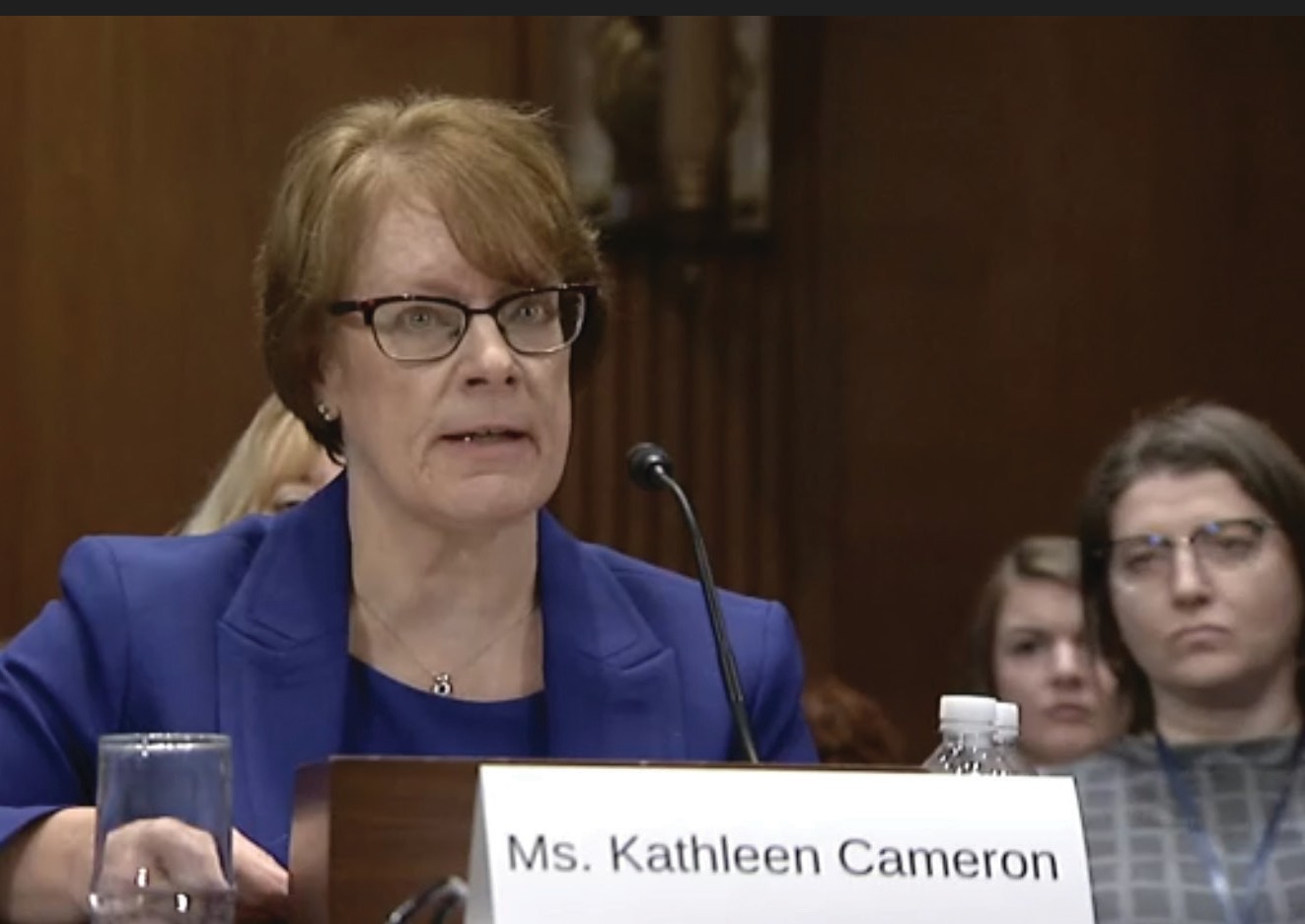 Kathleen Cameron, director of the NCOA National Falls Prevention Resource Center, testifies at a hearing of the Senate Special Committee on Aging, October 16, 2019.GRASSROOTS EFFORTSalls prevention is about awareness and action. A primary goal of Falls Prevention Awareness Day is to prompt older adults to take concrete steps to reduce their falls risk. In 2019, state and local partners accomplished  this through health fairs and community events, in-person screenings forfalls risk factors, and advocacy efforts to engage state and local policymakers in addressing systemic challenges.2019 Grassroots ReachTOTAL49 States1.5 Million people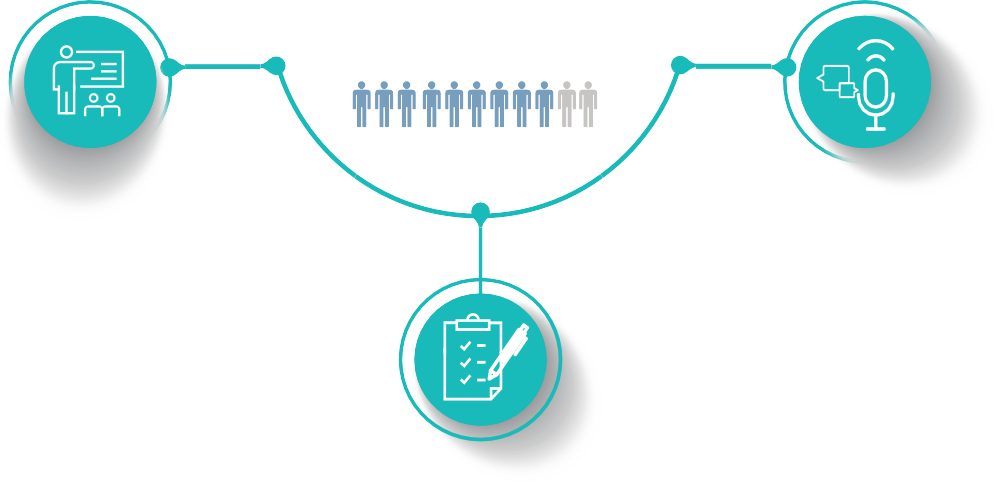 Education100% of states reached1.1 million older adults, caregivers, and professionalsAdvocacy56% of states engaged500 public officialsFalls Risk Screenings70% of states screened12,000 older adults and caregiversFalls Prevention Awareness Day 2019 was made possible in part by Centene Corporation. NCOA gratefully acknowledges our federal and national stakeholders, as well as the state  and local Falls Prevention Coalitions for participating in Falls Prevention Awareness Day. We appreciate their year-round efforts to prevent falls and fall-related injuries among older adults.SPONSORS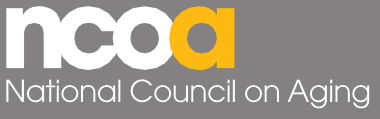 Allwell and Wellcare by Centene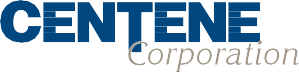 NATIONAL STAKEHOLDERSAdministration for Community LivingAmerican Association on Health and DisabilityAmerican Occupational Therapy AssociationAmerican Physical Therapy AssociationAmerican Podiatric Medical AssociationAmerican Society of Consultant PharmacistsBrain Injury Association of AmericaCenters for Disease Control and Prevention, National Center for Injury Prevention and ControlEvidence-Based Leadership CollaborativeGenesis Rehab ServicesMeals on Wheels AmericaNational Alliance for CaregivingNational Association of Area Agencies on AgingNational Center for Healthy HousingNational Indian Council on AgingNational Osteoporosis FoundationNational Senior Games AssociationPrevent BlindnessRebuilding TogetherSafe States AllianceUniversity of Southern California Leonard Davis School of Gerontology, Fall Prevention Center of ExcellenceYMCA of the USALearn more at ncoa.org/FallsWeek.